Bitte die Informationen zu den Zusatzstoffen und Allergen auf gesonderten Blatt beachten!MittagessenSpeiseplan vom 25.07.22 bis 29.07.22MittagessenSpeiseplan vom 25.07.22 bis 29.07.22MittagessenSpeiseplan vom 25.07.22 bis 29.07.22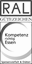 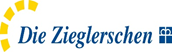 Menü 1Menü 2Menü 2Menü 3 VegetarischMontagRutenfestRutenfestRutenfestRutenfestMontagRutenfestGemüsefrikadelleRindfleischfrikadelleMit Brot auf die HandRutenfestGemüsefrikadelleRindfleischfrikadelleMit Brot auf die HandMontagDienstagDienstagHähnchenroulade Florenzg,i,j 
Pfeffersauceg
Kartoffelgratin1,2,c,g
RatatouillegemüseHähnchenroulade Florenzg,i,j 
Pfeffersauceg
Kartoffelgratin1,2,c,g
RatatouillegemüseBlumenkohl mit Käse überbackena,g 
Dampfkartoffeln
RatatouillegemüseDienstagMittwochMittwochSchaschliktopf (Schwein)1,2,3,4,8,9,a,j 
Reis
Gnocchia,a1,c 
Tomaten-Basilikumsugo
Hartkäse gerieben1,2,g
MittwochDonnerstagDonnerstagDonnerstagFreitagFreitagFreitag